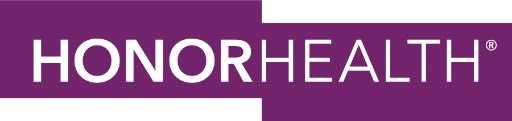 Neuroscience Service Line Cost-Saving, Quality and Efficiency MeasuresCo-Management/Gainsharing HonorHealth and nine valley neurosurgeons participate in agreements that call for the health system to share a portion of cost savings attributed to quality enhancement and expense reduction in the neurovascular program with the physicians. These programs have been modeled after other successful programs and prestigious healthcare institutes in the U.S.These arrangements brings the physicians and HonorHealth hospitals together to collaborate on areas that include:Quality Monitoring and ImprovementImproved Care CoordinationSharing Best PracticesCost savings HonorHealth program calls for collaboration with physicians to provide:Improved access to careAdoption of national best practicesImproved patient satisfactionDecreased ReadmissionsIncreased staff educationImproved patient outcomesCost savingsThe comanagement arrangement provides for the physicians to actively participate in the management of the hospital department through initiatives focused on performance improvement; monitoring equipment; standardizing supplies; realigning department responsibilities when needed; establishing productivity standards; evaluating patient, physician, and staff satisfaction; and providing suggestions for improvement.  The gainsharing arrangement calls for the hospital and the treating physician to share the savings that are produced through supply cost control. The arrangement is focused on reducing the costs of three major components utilized in the operating room: implants, biologics, and general supply items. The physicians can drive savings by standardizing the implants, biologics, and supply items that they utilize in surgery to allow HonorHealth to purchase a higher volume at a larger discount, can reduce the number of wasted items, or find other ways to reduce cost. This cost savings must be combined with quality performance and the participating physicians must meet certain requirements in their patient experience scores, number of readmissions following surgery, and the improvement seen by patients after surgery.The physicians are not obligated to follow any of the program if doing so is not in the best interest of a patient. For information about the program, contact Kelly Jackson, HonorHealth Associate Vice President Neuroscience Service Line at Kjackson@honorhealth.com  The following physicians are participating in neurosurgery co-management and gainsharing:For additional information please visit: https://www.honorhealth.com/company/hospitals/care-collaboration1Dr. Eric CurtisNS Share, LLCNeurosurgeon2Dr. Jonathan HottNS Share, LLCNeurosurgeon3Dr. Abhishiek SharmaNS Share, LLCNeurosurgeon4Dr. Gianni VishtehNS Share, LLCNeurosurgeon5Dr. Brian FitzpatrickNeurosurgical Associates, Ltd., d/b/a Barrow Brain and SpineNeurosurgeon6Dr. Frederick MarcianoNeurosurgical Associates, Ltd., d/b/a Barrow Brain and SpineNeurosurgeon7Dr. Francisco PonceNeurosurgical Associates, Ltd., d/b/a Barrow Brain and SpineNeurosurgeon8Dr. Luis TumialanNeurosurgical Associates, Ltd., d/b/a Barrow Brain and SpineNeurosurgeon9Dr. John Wanebo  Neurosurgical Associates, Ltd., d/b/a Barrow Brain and SpineNeurosurgeon